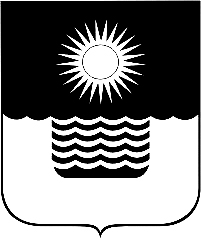 Р Е Ш Е Н И Е ДУМЫ МУНИЦИПАЛЬНОГО ОБРАЗОВАНИЯГОРОД-КУРОРТ ГЕЛЕНДЖИКот 27 ноября 2020 года 	                    		                        		№ 312г. ГеленджикО внесении изменений в решение Думы муниципального образования город-курорт Геленджик от 27 декабря 2019 года №199 «Об утверждении Плана работы Думы муниципального образования город-курорт Геленджик на 2020 год» (в редакции решения Думы муниципального образования город-курорт Геленджик от 31 июля 2020 года №264)В целях организации работы Думы муниципального образования город-курорт Геленджик, на основании заявлений депутатов Думы муниципального образования город-курорт Геленджик, избранных по многомандатным избира-тельным округам №1, 14 по одномандатному избирательному округу №11 по результатам дополнительных выборов депутатов Думы муниципального обра-зования город-курорт Геленджик по многомандатным избирательным округам №1, 14, по одномандатному избирательному округу №11 от 13 сентября                2020 года, выдвинутых Геленджикским местным отделением Всероссийской политической партии «Единая Россия», Павлиди Ивана Александровича, Пужая Николая Николаевича, Утки Дмитрия Александровича, руководствуясь статьей 35 Федерального закона от 6 октября 2003 года №131-ФЗ «Об общих прин-ципах организации местного самоуправления в Российской Федерации» (в ре-дакции Федерального закона от 9 ноября 2020 года №370-ФЗ), статьями 27, 70 Устава муниципального образования город-курорт Геленджик, статьями 5, 9 Регламента Думы муниципального образования город-курорт Геленджик, ут-вержденного решением Думы муниципального образования город-курорт Ге-ленджик от 29 июня 2018 года №777 (в редакции решения Думы муниципаль-ного образования город-курорт Геленджик от 25 сентября 2020 года №281), Дума муниципального образования город-курорт Геленджик р е ш и л а:Внести в решение Думы муниципального образования город-курорт Геленджик от 27 декабря 2019 года №199 «Об утверждении Плана работы Ду-мы муниципального образования город-курорт Геленджик на 2020 год» (в ре-дакции решения Думы муниципального образования город-курорт Геленджик от 31 июля 2020 года №264) следующие изменения:приложение №3 к Плану работы Думы муниципального образова-ния город-курорт Геленджик на 2020 год дополнить пунктами 30-32 следующего содержания:приложение №4 к Плану работы Думы муниципального образова-ния город-курорт Геленджик на 2020 год дополнить пунктами 30-32 следующего содержания:2.Решение вступает в силу со дня его подписания. Председатель Думы муниципального образования город-курорт Геленджик		                 	        М.Д. Димитриев«30Утка Дмитрий АлександровичIг. Геленджик, с. Архипо-Осиповка, пер.Базар-ный, 4, администрация Архипо-Осиповского внутригородского округа администрации муниципального образования город-курорт Геленджик1-я среда с 15.00 до 16.00«30Утка Дмитрий АлександровичIг.Геленджик, с. Пшада, ул.Школьная, 20, адми-нистрация Пшадского внутригородского окру-га администрации муниципального образования город-курорт Геленджик2-я среда с 15.00 до 16.00«30Утка Дмитрий АлександровичIг.Геленджик, с.Тешебс, ул. Ленина, б/н, муни-ципальное бюджетное учреждение культуры «Клуб села Тешебс» муниципального образования город-курорт Геленджик3-я среда с 15.00 до 16.0031Павлиди Иван АлександровичXIг.Геленджик, ул.Островского, 9, Союз «Торго-во-промышленная палата города-курорта Геленджик», 8-918-063-30-081-я, 2-я, 3-я среда с 15.00 до 16.0032Пужай Николай НиколаевичXIVг. Геленджик, ул. Десантная 15, муниципаль-ное казенное учреждение «Централизованная библиотечная система муниципального образования город-курорт Геленджик», пункт выдачи литературы №2, 8-918-437-31-671-й, 3-й, 4-й вторник с 10.00 до 11.0032Пужай Николай НиколаевичXIVг.Геленджик, с.Марьина Роща, ул.Ленина, 42а, муниципальное бюджетное учреждение культуры «Дом культуры села Марьина Роща» муниципального образования город-курорт Геленджик, 8-918-437-31-672-й вторник с 10.00 до 11.00»«30Утка Дмитрий АлександровичIг.Геленджик, с.Береговое, ул.Мира, 27, муни-ципальное бюджетное учреждение культуры «Клуб села Береговое» муниципального образования город-курорт Геленджик4-я среда с 15.00 до 16.0031Павлиди Иван АлександровичXIг.Геленджик, ул.Островского, 9, Союз «Торго-во-промышленная палата города-курорта Геленджик», 8-918-063-30-084-я среда с 15.00 до 16.0032Пужай Николай НиколаевичХIVг.Геленджик, с.Марьина Роща, ул.Ленина, 42а, муниципальное бюджетное учреждение куль-туры «Дом культуры села Марьина Роща» муниципального образования город-курорт Геленджик, 8-918-437-31-672-й вторник с 10.00 до 11.00»